ПРИЛОЖЕНИЕ № 2УТВЕРЖДЕНОпостановлением администрациимуниципального образованияСлавянский районот____________ №______МУНИЦИПАЛЬНОЕ ЗАДАНИЕМуниципального  бюджетного общеобразовательного учреждения средней общеобразовательной школы № 3 имени полководца А.В.Суворова города Славянска-на-Кубани  муниципального образования Славянский район на 2013 год и плановый период  2014  и  2015  годов1. Наименование муниципальной услуги:предоставление общедоступного и бесплатного начального общего, основного общего, среднего (полного) общего образования по основным общеобразовательным программам2. Потребители муниципальной услуги:население школьного возраста3. Показатели, характеризующие объем и (или) качество муниципальной услуги:3.1. Показатели, характеризующие качество муниципальной услуги: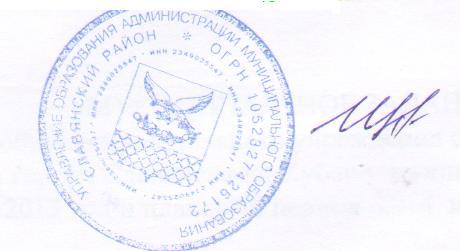 Начальник управления образования                                                                                                                           И.В.ШутенкоНаименование показателяЕдиница измеренияФормула расчетаЗначения показателей качества муниципальной услугиЗначения показателей качества муниципальной услугиЗначения показателей качества муниципальной услугиЗначения показателей качества муниципальной услугиЗначения показателей качества муниципальной услугиИсточник информации о значении показателя (исходные данные для расчета)Наименование показателяЕдиница измеренияФормула расчетаотчетный финансовый год2011текущий финансовый год2012очередной финансовый год2013первый год планового периода2014второй год планового периода2015Источник информации о значении показателя (исходные данные для расчета)Качество знаний учащихся по итогам учебного года%количество учащихся, обучающихся на «4» и «5» х 100% / количество учащихся всего35,438,8404242Анализ работы школыУспеваемость учащихся по итогам учебного года%количество учащихся, окончивших учебный год без «2» х 100% / количество учащихся всего99,199,299,599,8100 Анализ работы школыДоля учащихся, оставленных на повторный курс обучения%0,0010,003000Анализ работы школыДоля выпускников 9 классов успешно прошедших ГИА с участием ТЭК по основным предметам: русский язык, математика %количество выпускников, преодолевших минимальный порог баллов при сдаче ГИА с участием ТЭК х 100% /  количество выпускников сдававших ГИА с участием ТЭК всего9062876665Протоколы ГИАСредний школьный балл по результатам ГИА с участием ТЭК по основным предметам: русский язык, математикабалл(средний школьный балл по русскому языку + средний школьный балл по математике)/22124252525Протоколы ГИАДоля выпускников 9 классов, получивших документ государственного образца за курс основной общей школы%количество выпускников 9 классов, получивших документ государственного образца за курс основной общей школы х 100% / общее количество выпускников 9 классов100100100100100Книга выдачи аттестатов об основном общем образованииДоля выпускников 11 (12) классов успешно прошедших ГИА в форме и по материалам ЕГЭ по основным предметам: русский язык, математика, с учетом пересдачи экзаменов%количество выпускников, преодолевших минимальный порог баллов при сдаче ЕГЭ х 100% / количество выпускников сдававших ГИА в форме и по материалам ЕГЭ всегорусский язык – 100математика - 98100100100100Протоколы ЕГЭСредний школьный балл по результатам ГИА в форме и по материалам ЕГЭ по основным предметам: русский язык, математика, с учетом пересдачи экзаменовбалл(средний школьный балл по русскому языку + средний школьный балл по математике)/252,75555,155,255,2Протоколы ЕГЭДоля выпускников 11 (12) классов, получивших документ аттестат о среднем (полном) общем образовании%количество выпускников 11 (12) классов, получивших аттестат о среднем (полном) общем образовании х 100% / общее количество выпускников 9 классов98100100100100Книга выдачи аттестатов о среднем (полном) общем образованииДоля выпускников 9 классов, продолживших обучение в общеобразовательных учреждениях%количество выпускников 9 классов, продолживших обучение в старшей школе х 100% / количество выпускников 9 классов всего5646324545Анализ работы школыДоля трудоустроенных выпускников 9 классов (продолживших обучение в учреждениях НПО, СПО, ОУ)%количество трудоустроенных выпускников 9 классов х 100% / количество выпускников 9 классов всего4454685555Анализ работы школыДоля выпускников 11 (12) классов, поступивших в ВУЗы%количество выпускников 11 (12) классов, поступивших в ВУЗы х 100% / количество выпускников 11 классов всего8092909090Анализ работы школыДоля несовершеннолетних учащихся в возрасте до 15 лет, не получивших основного общего образования от общего числа несовершеннолетних возрасте до 15 лет%количество несовершеннолетних в возрасте до 15 лет, не получивших основного общего образования х 100% / общее количество обучающихся в возрасте до 15 лет00000Анализ работы школыСредняя наполняемость классовчел.количество учащихся / число классов22,523,6232322,3Анализ работы школыОхват учащихся горячим питанием %количество учащихся, получающих горячее питание х 100% / количество учащихся всего98,7100100100100Анализ работы школыЗанятость учащихся во внеурочное время%количество учащихся, занятых по внеурочное время х 100% / общее количество учащихся 9394959595Анализ работы школыДоля учащихся 10-11 классов, обучающихся в профильных классах (группах) и (или) классах с углубленным изучением отдельных предметов (для базовых школ)%количество учащихся 10-11 классов, обучающихся в профильных классах (группах) и (или) классах с углубленным изучением отдельных предметов х 100% / общее количество учащихся 10-11 классов041100100100Анализ работы школыЧисленность учащихся, приходящихся на одного работающего в учреждении (всего)чел.количество учащихся / численность работников согласно РИК9,615,715,715,715,7Отчеты РИК и ОШЧисленность учащихся, приходящихся на одного учителячел.количество учащихся / численность учителей-предметников согласно тарификационному списку14,615,31616,116,5Отчеты РИК и ОШЧисленность учащихся, приходящихся на одного работника прочего персонала (АУП, УВП, МОП, а также педработники, не осуществляющего учебный процесс)чел.1)Количество учащихся / численность прочих работников согласно ставкам штатного расписания 2) количество учащихся / численность прочих работников согласно фактически работающим физическим лицам22,725,225,325,525,5Отчеты РИК, ОШ, штатное расписание Общий уровень укомплектованности кадрами%количество педработников по факту (учителя-предметники и педагогические работники, не осуществляющие учебный процесс) х 100% / количество требующихся педработников в соответствии с учебным планом и штатным расписанием100100100100100Отчет РИК, штатное расписаниеДоля педработников (учителя-предметники и педагогические работники, не осуществляющие учебный процесс) с высшим образованием%количество педработников с высшим образованием  х 100% / общее количество педработников 92,792,7959898Отчет РИКДоля аттестованных педработников (учителя-предметники и педагогические работники, не осуществляющие учебный процесс)%количество аттестованных педработников х 100% / общее количество педработников 84828590100Аттестационные листы, приказы ОУДоля учебных кабинетов, оборудованных компьютерной техникой и выходом в Интернет%количество учебных кабинетов, оборудованных компьютерной техникой и выходом в Интернет х 100% / общее число учебных кабинетов8,212121414Анализ работы школыКоличество учащихся на один компьютерчел.Общее количество учащихся / общее число компьютеров, используемых при осуществлении учебного процесса26,919,719,519,519,2Анализ работы школыУровень обеспеченности учащихся учебниками%Общее количество учебников, находящихся на балансе учреждения, х 100% / общее число учебников, необходимых для реализации учебного плана всеми учащимися1009697100100Анализ работы школыКоличество предписаний надзирающих организаций по устранению выявленных нарушений при предоставлении услуги (всего)шт.54333ПредписанияКоличество обоснованных жалоб согласно обращениям граждан, связанных с предоставлением услуги (всего)шт.00000Жалобы3.2. Объем муниципальной услуги (в натуральных показателях):Наименование показателяЕдиницаизмеренияЗначение показателя объема муниципальной услугиЗначение показателя объема муниципальной услугиЗначение показателя объема муниципальной услугиЗначение показателя объема муниципальной услугиЗначение показателя объема муниципальной услугиИсточникНаименование показателяЕдиницаизмеренияотчетный финансовый 2011текущийфинансовыйгод2012очереднойфинансовыйгод2013первый год планового периода2014второй год планового периода2015информациио значениипоказателяНаселение школьного возраста:Учащихся общеобразовательных классовучащиеся классов VII видафедеральный бюджеткраевой бюджетместный бюджет6687674225749127691276912Отчеты ОШитого4. Порядок оказания муниципальной услуги:4.1. Муниципальные нормативные правовые акты, регулирующие порядок оказания муниципальной услуги:Постановление главы администрации муниципального образования Славянский район от 12 октября 2010 года № 2474 «Об административном регламенте предоставления муниципальной услуги «Предоставление общедоступного и бесплатного начального общего, основного общего, среднего (полного) общего образования по основным общеобразовательным программам»Постановление администрации муниципального образования Славянский район от 1 июля 2010 года № 1483 «Об утверждении порядка проведения оценки соответствия качества муниципальных услуг стандартам их качества»Постановление администрации муниципального образования Славянский район от 16 августа 2010 года № 1977 «О проведении мониторинга исполнения административных регламентов предоставления муниципальных услуг и исполнения муниципальных функций».Приказы начальника управления образованием администрации муниципального образования Славянский район от 09.08.2010 года № 1002 «Об утверждении перечня муниципальных услуг», от 09.08.2010 года № 1003 «Об утверждении паспортов муниципальных услуг», от 09.08.2010 года № 1004 «Об утверждении порядка мониторинга и учета результатов мониторинга потребности в предоставлении муниципальных услуг», от 09.08.2010 года  №1005 «Об утверждении стандартов предоставления муниципальных услуг», от 09.08.2010 года № 1006 «Об утверждении Порядка сопоставления фактически предоставляемых муниципальных услуг стандартам предоставления муниципальных услуг»,  от 09.08.2010 года № 1008 «Об утверждении Порядка определения расчетно-нормативных затрат на оказание муниципальных услуг муниципальными образовательными учреждениями и муниципальными учреждениями образования муниципального образования Славянский район, подведомственными управлению образованием, а также расчетно-нормативных затрат на содержание их имущества», от 09.08.2010 года №1010 «Об утверждении Порядка контроля за выполнением и мониторинга выполнения муниципальных заданий на оказание муниципальных услуг муниципальными учреждениями, подведомственными управлению образованием администрации муниципального образования Славянский район», от 09.08.2010 года № 1011 «Об утверждении Порядка проведения внутреннего аудита результативности деятельности подведомственных управления образованием администрации муниципального образования Славянский район учреждений», от 09.08.2010 года № 1012 «Об утверждении Порядка составления и представления отчетности об оценке эффективности деятельности муниципальных учреждений, подведомственных управлению образованием администрации муниципального образования Славянский район», от 09.08.2010 года № 1013 «Об утверждении критериев оценки эффективности деятельности муниципальных учреждений, подведомственных управлению образованием администрации муниципального образования Славянский район», от 09.08.2010 года №1014 «Об утверждении Порядка принятия решения о реорганизации или ликвидации муниципальных учреждений, подведомственных управлению образованием администрации муниципального образования Славянский район», от 06.07.2010 года № 880 «Об утверждении Положения о контрольно-инспекционной деятельности управления образованием администрации муниципального образования Славянский район».4.2. Порядок информирования потенциальных потребителей муниципальной услуги:4. Порядок оказания муниципальной услуги:4.1. Муниципальные нормативные правовые акты, регулирующие порядок оказания муниципальной услуги:Постановление главы администрации муниципального образования Славянский район от 12 октября 2010 года № 2474 «Об административном регламенте предоставления муниципальной услуги «Предоставление общедоступного и бесплатного начального общего, основного общего, среднего (полного) общего образования по основным общеобразовательным программам»Постановление администрации муниципального образования Славянский район от 1 июля 2010 года № 1483 «Об утверждении порядка проведения оценки соответствия качества муниципальных услуг стандартам их качества»Постановление администрации муниципального образования Славянский район от 16 августа 2010 года № 1977 «О проведении мониторинга исполнения административных регламентов предоставления муниципальных услуг и исполнения муниципальных функций».Приказы начальника управления образованием администрации муниципального образования Славянский район от 09.08.2010 года № 1002 «Об утверждении перечня муниципальных услуг», от 09.08.2010 года № 1003 «Об утверждении паспортов муниципальных услуг», от 09.08.2010 года № 1004 «Об утверждении порядка мониторинга и учета результатов мониторинга потребности в предоставлении муниципальных услуг», от 09.08.2010 года  №1005 «Об утверждении стандартов предоставления муниципальных услуг», от 09.08.2010 года № 1006 «Об утверждении Порядка сопоставления фактически предоставляемых муниципальных услуг стандартам предоставления муниципальных услуг»,  от 09.08.2010 года № 1008 «Об утверждении Порядка определения расчетно-нормативных затрат на оказание муниципальных услуг муниципальными образовательными учреждениями и муниципальными учреждениями образования муниципального образования Славянский район, подведомственными управлению образованием, а также расчетно-нормативных затрат на содержание их имущества», от 09.08.2010 года №1010 «Об утверждении Порядка контроля за выполнением и мониторинга выполнения муниципальных заданий на оказание муниципальных услуг муниципальными учреждениями, подведомственными управлению образованием администрации муниципального образования Славянский район», от 09.08.2010 года № 1011 «Об утверждении Порядка проведения внутреннего аудита результативности деятельности подведомственных управления образованием администрации муниципального образования Славянский район учреждений», от 09.08.2010 года № 1012 «Об утверждении Порядка составления и представления отчетности об оценке эффективности деятельности муниципальных учреждений, подведомственных управлению образованием администрации муниципального образования Славянский район», от 09.08.2010 года № 1013 «Об утверждении критериев оценки эффективности деятельности муниципальных учреждений, подведомственных управлению образованием администрации муниципального образования Славянский район», от 09.08.2010 года №1014 «Об утверждении Порядка принятия решения о реорганизации или ликвидации муниципальных учреждений, подведомственных управлению образованием администрации муниципального образования Славянский район», от 06.07.2010 года № 880 «Об утверждении Положения о контрольно-инспекционной деятельности управления образованием администрации муниципального образования Славянский район».4.2. Порядок информирования потенциальных потребителей муниципальной услуги:4. Порядок оказания муниципальной услуги:4.1. Муниципальные нормативные правовые акты, регулирующие порядок оказания муниципальной услуги:Постановление главы администрации муниципального образования Славянский район от 12 октября 2010 года № 2474 «Об административном регламенте предоставления муниципальной услуги «Предоставление общедоступного и бесплатного начального общего, основного общего, среднего (полного) общего образования по основным общеобразовательным программам»Постановление администрации муниципального образования Славянский район от 1 июля 2010 года № 1483 «Об утверждении порядка проведения оценки соответствия качества муниципальных услуг стандартам их качества»Постановление администрации муниципального образования Славянский район от 16 августа 2010 года № 1977 «О проведении мониторинга исполнения административных регламентов предоставления муниципальных услуг и исполнения муниципальных функций».Приказы начальника управления образованием администрации муниципального образования Славянский район от 09.08.2010 года № 1002 «Об утверждении перечня муниципальных услуг», от 09.08.2010 года № 1003 «Об утверждении паспортов муниципальных услуг», от 09.08.2010 года № 1004 «Об утверждении порядка мониторинга и учета результатов мониторинга потребности в предоставлении муниципальных услуг», от 09.08.2010 года  №1005 «Об утверждении стандартов предоставления муниципальных услуг», от 09.08.2010 года № 1006 «Об утверждении Порядка сопоставления фактически предоставляемых муниципальных услуг стандартам предоставления муниципальных услуг»,  от 09.08.2010 года № 1008 «Об утверждении Порядка определения расчетно-нормативных затрат на оказание муниципальных услуг муниципальными образовательными учреждениями и муниципальными учреждениями образования муниципального образования Славянский район, подведомственными управлению образованием, а также расчетно-нормативных затрат на содержание их имущества», от 09.08.2010 года №1010 «Об утверждении Порядка контроля за выполнением и мониторинга выполнения муниципальных заданий на оказание муниципальных услуг муниципальными учреждениями, подведомственными управлению образованием администрации муниципального образования Славянский район», от 09.08.2010 года № 1011 «Об утверждении Порядка проведения внутреннего аудита результативности деятельности подведомственных управления образованием администрации муниципального образования Славянский район учреждений», от 09.08.2010 года № 1012 «Об утверждении Порядка составления и представления отчетности об оценке эффективности деятельности муниципальных учреждений, подведомственных управлению образованием администрации муниципального образования Славянский район», от 09.08.2010 года № 1013 «Об утверждении критериев оценки эффективности деятельности муниципальных учреждений, подведомственных управлению образованием администрации муниципального образования Славянский район», от 09.08.2010 года №1014 «Об утверждении Порядка принятия решения о реорганизации или ликвидации муниципальных учреждений, подведомственных управлению образованием администрации муниципального образования Славянский район», от 06.07.2010 года № 880 «Об утверждении Положения о контрольно-инспекционной деятельности управления образованием администрации муниципального образования Славянский район».4.2. Порядок информирования потенциальных потребителей муниципальной услуги:4. Порядок оказания муниципальной услуги:4.1. Муниципальные нормативные правовые акты, регулирующие порядок оказания муниципальной услуги:Постановление главы администрации муниципального образования Славянский район от 12 октября 2010 года № 2474 «Об административном регламенте предоставления муниципальной услуги «Предоставление общедоступного и бесплатного начального общего, основного общего, среднего (полного) общего образования по основным общеобразовательным программам»Постановление администрации муниципального образования Славянский район от 1 июля 2010 года № 1483 «Об утверждении порядка проведения оценки соответствия качества муниципальных услуг стандартам их качества»Постановление администрации муниципального образования Славянский район от 16 августа 2010 года № 1977 «О проведении мониторинга исполнения административных регламентов предоставления муниципальных услуг и исполнения муниципальных функций».Приказы начальника управления образованием администрации муниципального образования Славянский район от 09.08.2010 года № 1002 «Об утверждении перечня муниципальных услуг», от 09.08.2010 года № 1003 «Об утверждении паспортов муниципальных услуг», от 09.08.2010 года № 1004 «Об утверждении порядка мониторинга и учета результатов мониторинга потребности в предоставлении муниципальных услуг», от 09.08.2010 года  №1005 «Об утверждении стандартов предоставления муниципальных услуг», от 09.08.2010 года № 1006 «Об утверждении Порядка сопоставления фактически предоставляемых муниципальных услуг стандартам предоставления муниципальных услуг»,  от 09.08.2010 года № 1008 «Об утверждении Порядка определения расчетно-нормативных затрат на оказание муниципальных услуг муниципальными образовательными учреждениями и муниципальными учреждениями образования муниципального образования Славянский район, подведомственными управлению образованием, а также расчетно-нормативных затрат на содержание их имущества», от 09.08.2010 года №1010 «Об утверждении Порядка контроля за выполнением и мониторинга выполнения муниципальных заданий на оказание муниципальных услуг муниципальными учреждениями, подведомственными управлению образованием администрации муниципального образования Славянский район», от 09.08.2010 года № 1011 «Об утверждении Порядка проведения внутреннего аудита результативности деятельности подведомственных управления образованием администрации муниципального образования Славянский район учреждений», от 09.08.2010 года № 1012 «Об утверждении Порядка составления и представления отчетности об оценке эффективности деятельности муниципальных учреждений, подведомственных управлению образованием администрации муниципального образования Славянский район», от 09.08.2010 года № 1013 «Об утверждении критериев оценки эффективности деятельности муниципальных учреждений, подведомственных управлению образованием администрации муниципального образования Славянский район», от 09.08.2010 года №1014 «Об утверждении Порядка принятия решения о реорганизации или ликвидации муниципальных учреждений, подведомственных управлению образованием администрации муниципального образования Славянский район», от 06.07.2010 года № 880 «Об утверждении Положения о контрольно-инспекционной деятельности управления образованием администрации муниципального образования Славянский район».4.2. Порядок информирования потенциальных потребителей муниципальной услуги:4. Порядок оказания муниципальной услуги:4.1. Муниципальные нормативные правовые акты, регулирующие порядок оказания муниципальной услуги:Постановление главы администрации муниципального образования Славянский район от 12 октября 2010 года № 2474 «Об административном регламенте предоставления муниципальной услуги «Предоставление общедоступного и бесплатного начального общего, основного общего, среднего (полного) общего образования по основным общеобразовательным программам»Постановление администрации муниципального образования Славянский район от 1 июля 2010 года № 1483 «Об утверждении порядка проведения оценки соответствия качества муниципальных услуг стандартам их качества»Постановление администрации муниципального образования Славянский район от 16 августа 2010 года № 1977 «О проведении мониторинга исполнения административных регламентов предоставления муниципальных услуг и исполнения муниципальных функций».Приказы начальника управления образованием администрации муниципального образования Славянский район от 09.08.2010 года № 1002 «Об утверждении перечня муниципальных услуг», от 09.08.2010 года № 1003 «Об утверждении паспортов муниципальных услуг», от 09.08.2010 года № 1004 «Об утверждении порядка мониторинга и учета результатов мониторинга потребности в предоставлении муниципальных услуг», от 09.08.2010 года  №1005 «Об утверждении стандартов предоставления муниципальных услуг», от 09.08.2010 года № 1006 «Об утверждении Порядка сопоставления фактически предоставляемых муниципальных услуг стандартам предоставления муниципальных услуг»,  от 09.08.2010 года № 1008 «Об утверждении Порядка определения расчетно-нормативных затрат на оказание муниципальных услуг муниципальными образовательными учреждениями и муниципальными учреждениями образования муниципального образования Славянский район, подведомственными управлению образованием, а также расчетно-нормативных затрат на содержание их имущества», от 09.08.2010 года №1010 «Об утверждении Порядка контроля за выполнением и мониторинга выполнения муниципальных заданий на оказание муниципальных услуг муниципальными учреждениями, подведомственными управлению образованием администрации муниципального образования Славянский район», от 09.08.2010 года № 1011 «Об утверждении Порядка проведения внутреннего аудита результативности деятельности подведомственных управления образованием администрации муниципального образования Славянский район учреждений», от 09.08.2010 года № 1012 «Об утверждении Порядка составления и представления отчетности об оценке эффективности деятельности муниципальных учреждений, подведомственных управлению образованием администрации муниципального образования Славянский район», от 09.08.2010 года № 1013 «Об утверждении критериев оценки эффективности деятельности муниципальных учреждений, подведомственных управлению образованием администрации муниципального образования Славянский район», от 09.08.2010 года №1014 «Об утверждении Порядка принятия решения о реорганизации или ликвидации муниципальных учреждений, подведомственных управлению образованием администрации муниципального образования Славянский район», от 06.07.2010 года № 880 «Об утверждении Положения о контрольно-инспекционной деятельности управления образованием администрации муниципального образования Славянский район».4.2. Порядок информирования потенциальных потребителей муниципальной услуги:4. Порядок оказания муниципальной услуги:4.1. Муниципальные нормативные правовые акты, регулирующие порядок оказания муниципальной услуги:Постановление главы администрации муниципального образования Славянский район от 12 октября 2010 года № 2474 «Об административном регламенте предоставления муниципальной услуги «Предоставление общедоступного и бесплатного начального общего, основного общего, среднего (полного) общего образования по основным общеобразовательным программам»Постановление администрации муниципального образования Славянский район от 1 июля 2010 года № 1483 «Об утверждении порядка проведения оценки соответствия качества муниципальных услуг стандартам их качества»Постановление администрации муниципального образования Славянский район от 16 августа 2010 года № 1977 «О проведении мониторинга исполнения административных регламентов предоставления муниципальных услуг и исполнения муниципальных функций».Приказы начальника управления образованием администрации муниципального образования Славянский район от 09.08.2010 года № 1002 «Об утверждении перечня муниципальных услуг», от 09.08.2010 года № 1003 «Об утверждении паспортов муниципальных услуг», от 09.08.2010 года № 1004 «Об утверждении порядка мониторинга и учета результатов мониторинга потребности в предоставлении муниципальных услуг», от 09.08.2010 года  №1005 «Об утверждении стандартов предоставления муниципальных услуг», от 09.08.2010 года № 1006 «Об утверждении Порядка сопоставления фактически предоставляемых муниципальных услуг стандартам предоставления муниципальных услуг»,  от 09.08.2010 года № 1008 «Об утверждении Порядка определения расчетно-нормативных затрат на оказание муниципальных услуг муниципальными образовательными учреждениями и муниципальными учреждениями образования муниципального образования Славянский район, подведомственными управлению образованием, а также расчетно-нормативных затрат на содержание их имущества», от 09.08.2010 года №1010 «Об утверждении Порядка контроля за выполнением и мониторинга выполнения муниципальных заданий на оказание муниципальных услуг муниципальными учреждениями, подведомственными управлению образованием администрации муниципального образования Славянский район», от 09.08.2010 года № 1011 «Об утверждении Порядка проведения внутреннего аудита результативности деятельности подведомственных управления образованием администрации муниципального образования Славянский район учреждений», от 09.08.2010 года № 1012 «Об утверждении Порядка составления и представления отчетности об оценке эффективности деятельности муниципальных учреждений, подведомственных управлению образованием администрации муниципального образования Славянский район», от 09.08.2010 года № 1013 «Об утверждении критериев оценки эффективности деятельности муниципальных учреждений, подведомственных управлению образованием администрации муниципального образования Славянский район», от 09.08.2010 года №1014 «Об утверждении Порядка принятия решения о реорганизации или ликвидации муниципальных учреждений, подведомственных управлению образованием администрации муниципального образования Славянский район», от 06.07.2010 года № 880 «Об утверждении Положения о контрольно-инспекционной деятельности управления образованием администрации муниципального образования Славянский район».4.2. Порядок информирования потенциальных потребителей муниципальной услуги:4. Порядок оказания муниципальной услуги:4.1. Муниципальные нормативные правовые акты, регулирующие порядок оказания муниципальной услуги:Постановление главы администрации муниципального образования Славянский район от 12 октября 2010 года № 2474 «Об административном регламенте предоставления муниципальной услуги «Предоставление общедоступного и бесплатного начального общего, основного общего, среднего (полного) общего образования по основным общеобразовательным программам»Постановление администрации муниципального образования Славянский район от 1 июля 2010 года № 1483 «Об утверждении порядка проведения оценки соответствия качества муниципальных услуг стандартам их качества»Постановление администрации муниципального образования Славянский район от 16 августа 2010 года № 1977 «О проведении мониторинга исполнения административных регламентов предоставления муниципальных услуг и исполнения муниципальных функций».Приказы начальника управления образованием администрации муниципального образования Славянский район от 09.08.2010 года № 1002 «Об утверждении перечня муниципальных услуг», от 09.08.2010 года № 1003 «Об утверждении паспортов муниципальных услуг», от 09.08.2010 года № 1004 «Об утверждении порядка мониторинга и учета результатов мониторинга потребности в предоставлении муниципальных услуг», от 09.08.2010 года  №1005 «Об утверждении стандартов предоставления муниципальных услуг», от 09.08.2010 года № 1006 «Об утверждении Порядка сопоставления фактически предоставляемых муниципальных услуг стандартам предоставления муниципальных услуг»,  от 09.08.2010 года № 1008 «Об утверждении Порядка определения расчетно-нормативных затрат на оказание муниципальных услуг муниципальными образовательными учреждениями и муниципальными учреждениями образования муниципального образования Славянский район, подведомственными управлению образованием, а также расчетно-нормативных затрат на содержание их имущества», от 09.08.2010 года №1010 «Об утверждении Порядка контроля за выполнением и мониторинга выполнения муниципальных заданий на оказание муниципальных услуг муниципальными учреждениями, подведомственными управлению образованием администрации муниципального образования Славянский район», от 09.08.2010 года № 1011 «Об утверждении Порядка проведения внутреннего аудита результативности деятельности подведомственных управления образованием администрации муниципального образования Славянский район учреждений», от 09.08.2010 года № 1012 «Об утверждении Порядка составления и представления отчетности об оценке эффективности деятельности муниципальных учреждений, подведомственных управлению образованием администрации муниципального образования Славянский район», от 09.08.2010 года № 1013 «Об утверждении критериев оценки эффективности деятельности муниципальных учреждений, подведомственных управлению образованием администрации муниципального образования Славянский район», от 09.08.2010 года №1014 «Об утверждении Порядка принятия решения о реорганизации или ликвидации муниципальных учреждений, подведомственных управлению образованием администрации муниципального образования Славянский район», от 06.07.2010 года № 880 «Об утверждении Положения о контрольно-инспекционной деятельности управления образованием администрации муниципального образования Славянский район».4.2. Порядок информирования потенциальных потребителей муниципальной услуги:4. Порядок оказания муниципальной услуги:4.1. Муниципальные нормативные правовые акты, регулирующие порядок оказания муниципальной услуги:Постановление главы администрации муниципального образования Славянский район от 12 октября 2010 года № 2474 «Об административном регламенте предоставления муниципальной услуги «Предоставление общедоступного и бесплатного начального общего, основного общего, среднего (полного) общего образования по основным общеобразовательным программам»Постановление администрации муниципального образования Славянский район от 1 июля 2010 года № 1483 «Об утверждении порядка проведения оценки соответствия качества муниципальных услуг стандартам их качества»Постановление администрации муниципального образования Славянский район от 16 августа 2010 года № 1977 «О проведении мониторинга исполнения административных регламентов предоставления муниципальных услуг и исполнения муниципальных функций».Приказы начальника управления образованием администрации муниципального образования Славянский район от 09.08.2010 года № 1002 «Об утверждении перечня муниципальных услуг», от 09.08.2010 года № 1003 «Об утверждении паспортов муниципальных услуг», от 09.08.2010 года № 1004 «Об утверждении порядка мониторинга и учета результатов мониторинга потребности в предоставлении муниципальных услуг», от 09.08.2010 года  №1005 «Об утверждении стандартов предоставления муниципальных услуг», от 09.08.2010 года № 1006 «Об утверждении Порядка сопоставления фактически предоставляемых муниципальных услуг стандартам предоставления муниципальных услуг»,  от 09.08.2010 года № 1008 «Об утверждении Порядка определения расчетно-нормативных затрат на оказание муниципальных услуг муниципальными образовательными учреждениями и муниципальными учреждениями образования муниципального образования Славянский район, подведомственными управлению образованием, а также расчетно-нормативных затрат на содержание их имущества», от 09.08.2010 года №1010 «Об утверждении Порядка контроля за выполнением и мониторинга выполнения муниципальных заданий на оказание муниципальных услуг муниципальными учреждениями, подведомственными управлению образованием администрации муниципального образования Славянский район», от 09.08.2010 года № 1011 «Об утверждении Порядка проведения внутреннего аудита результативности деятельности подведомственных управления образованием администрации муниципального образования Славянский район учреждений», от 09.08.2010 года № 1012 «Об утверждении Порядка составления и представления отчетности об оценке эффективности деятельности муниципальных учреждений, подведомственных управлению образованием администрации муниципального образования Славянский район», от 09.08.2010 года № 1013 «Об утверждении критериев оценки эффективности деятельности муниципальных учреждений, подведомственных управлению образованием администрации муниципального образования Славянский район», от 09.08.2010 года №1014 «Об утверждении Порядка принятия решения о реорганизации или ликвидации муниципальных учреждений, подведомственных управлению образованием администрации муниципального образования Славянский район», от 06.07.2010 года № 880 «Об утверждении Положения о контрольно-инспекционной деятельности управления образованием администрации муниципального образования Славянский район».4.2. Порядок информирования потенциальных потребителей муниципальной услуги:4. Порядок оказания муниципальной услуги:4.1. Муниципальные нормативные правовые акты, регулирующие порядок оказания муниципальной услуги:Постановление главы администрации муниципального образования Славянский район от 12 октября 2010 года № 2474 «Об административном регламенте предоставления муниципальной услуги «Предоставление общедоступного и бесплатного начального общего, основного общего, среднего (полного) общего образования по основным общеобразовательным программам»Постановление администрации муниципального образования Славянский район от 1 июля 2010 года № 1483 «Об утверждении порядка проведения оценки соответствия качества муниципальных услуг стандартам их качества»Постановление администрации муниципального образования Славянский район от 16 августа 2010 года № 1977 «О проведении мониторинга исполнения административных регламентов предоставления муниципальных услуг и исполнения муниципальных функций».Приказы начальника управления образованием администрации муниципального образования Славянский район от 09.08.2010 года № 1002 «Об утверждении перечня муниципальных услуг», от 09.08.2010 года № 1003 «Об утверждении паспортов муниципальных услуг», от 09.08.2010 года № 1004 «Об утверждении порядка мониторинга и учета результатов мониторинга потребности в предоставлении муниципальных услуг», от 09.08.2010 года  №1005 «Об утверждении стандартов предоставления муниципальных услуг», от 09.08.2010 года № 1006 «Об утверждении Порядка сопоставления фактически предоставляемых муниципальных услуг стандартам предоставления муниципальных услуг»,  от 09.08.2010 года № 1008 «Об утверждении Порядка определения расчетно-нормативных затрат на оказание муниципальных услуг муниципальными образовательными учреждениями и муниципальными учреждениями образования муниципального образования Славянский район, подведомственными управлению образованием, а также расчетно-нормативных затрат на содержание их имущества», от 09.08.2010 года №1010 «Об утверждении Порядка контроля за выполнением и мониторинга выполнения муниципальных заданий на оказание муниципальных услуг муниципальными учреждениями, подведомственными управлению образованием администрации муниципального образования Славянский район», от 09.08.2010 года № 1011 «Об утверждении Порядка проведения внутреннего аудита результативности деятельности подведомственных управления образованием администрации муниципального образования Славянский район учреждений», от 09.08.2010 года № 1012 «Об утверждении Порядка составления и представления отчетности об оценке эффективности деятельности муниципальных учреждений, подведомственных управлению образованием администрации муниципального образования Славянский район», от 09.08.2010 года № 1013 «Об утверждении критериев оценки эффективности деятельности муниципальных учреждений, подведомственных управлению образованием администрации муниципального образования Славянский район», от 09.08.2010 года №1014 «Об утверждении Порядка принятия решения о реорганизации или ликвидации муниципальных учреждений, подведомственных управлению образованием администрации муниципального образования Славянский район», от 06.07.2010 года № 880 «Об утверждении Положения о контрольно-инспекционной деятельности управления образованием администрации муниципального образования Славянский район».4.2. Порядок информирования потенциальных потребителей муниципальной услуги:4. Порядок оказания муниципальной услуги:4.1. Муниципальные нормативные правовые акты, регулирующие порядок оказания муниципальной услуги:Постановление главы администрации муниципального образования Славянский район от 12 октября 2010 года № 2474 «Об административном регламенте предоставления муниципальной услуги «Предоставление общедоступного и бесплатного начального общего, основного общего, среднего (полного) общего образования по основным общеобразовательным программам»Постановление администрации муниципального образования Славянский район от 1 июля 2010 года № 1483 «Об утверждении порядка проведения оценки соответствия качества муниципальных услуг стандартам их качества»Постановление администрации муниципального образования Славянский район от 16 августа 2010 года № 1977 «О проведении мониторинга исполнения административных регламентов предоставления муниципальных услуг и исполнения муниципальных функций».Приказы начальника управления образованием администрации муниципального образования Славянский район от 09.08.2010 года № 1002 «Об утверждении перечня муниципальных услуг», от 09.08.2010 года № 1003 «Об утверждении паспортов муниципальных услуг», от 09.08.2010 года № 1004 «Об утверждении порядка мониторинга и учета результатов мониторинга потребности в предоставлении муниципальных услуг», от 09.08.2010 года  №1005 «Об утверждении стандартов предоставления муниципальных услуг», от 09.08.2010 года № 1006 «Об утверждении Порядка сопоставления фактически предоставляемых муниципальных услуг стандартам предоставления муниципальных услуг»,  от 09.08.2010 года № 1008 «Об утверждении Порядка определения расчетно-нормативных затрат на оказание муниципальных услуг муниципальными образовательными учреждениями и муниципальными учреждениями образования муниципального образования Славянский район, подведомственными управлению образованием, а также расчетно-нормативных затрат на содержание их имущества», от 09.08.2010 года №1010 «Об утверждении Порядка контроля за выполнением и мониторинга выполнения муниципальных заданий на оказание муниципальных услуг муниципальными учреждениями, подведомственными управлению образованием администрации муниципального образования Славянский район», от 09.08.2010 года № 1011 «Об утверждении Порядка проведения внутреннего аудита результативности деятельности подведомственных управления образованием администрации муниципального образования Славянский район учреждений», от 09.08.2010 года № 1012 «Об утверждении Порядка составления и представления отчетности об оценке эффективности деятельности муниципальных учреждений, подведомственных управлению образованием администрации муниципального образования Славянский район», от 09.08.2010 года № 1013 «Об утверждении критериев оценки эффективности деятельности муниципальных учреждений, подведомственных управлению образованием администрации муниципального образования Славянский район», от 09.08.2010 года №1014 «Об утверждении Порядка принятия решения о реорганизации или ликвидации муниципальных учреждений, подведомственных управлению образованием администрации муниципального образования Славянский район», от 06.07.2010 года № 880 «Об утверждении Положения о контрольно-инспекционной деятельности управления образованием администрации муниципального образования Славянский район».4.2. Порядок информирования потенциальных потребителей муниципальной услуги:Способ информированияСпособ информированияСпособ информированияСпособ информированияСостав размещаемой (доводимой) информацииСостав размещаемой (доводимой) информацииСостав размещаемой (доводимой) информацииСостав размещаемой (доводимой) информацииЧастота обновления информацииЧастота обновления информации1. Информация при личном обращении - в случае личного обращения потребителей услуги, их родителей (законных представителей) 1. Информация при личном обращении - в случае личного обращения потребителей услуги, их родителей (законных представителей) 1. Информация при личном обращении - в случае личного обращения потребителей услуги, их родителей (законных представителей) 1. Информация при личном обращении - в случае личного обращения потребителей услуги, их родителей (законных представителей) Необходимые разъяснения об оказываемой услуге.Необходимые разъяснения об оказываемой услуге.Необходимые разъяснения об оказываемой услуге.Необходимые разъяснения об оказываемой услуге.По мере необходимостиПо мере необходимости2. Телефонная консультация2. Телефонная консультация2. Телефонная консультация2. Телефонная консультацияНеобходимые разъяснения об оказываемой услуге.При отсутствии у сотрудника, принявшего звонок, возможности самостоятельно ответить на поставленные вопросы, телефонный звонок должен быть переадресован другому специалисту, либо обратившемуся гражданину должен быть сообщен телефонный номер, по которому можно получить необходимую информациюНеобходимые разъяснения об оказываемой услуге.При отсутствии у сотрудника, принявшего звонок, возможности самостоятельно ответить на поставленные вопросы, телефонный звонок должен быть переадресован другому специалисту, либо обратившемуся гражданину должен быть сообщен телефонный номер, по которому можно получить необходимую информациюНеобходимые разъяснения об оказываемой услуге.При отсутствии у сотрудника, принявшего звонок, возможности самостоятельно ответить на поставленные вопросы, телефонный звонок должен быть переадресован другому специалисту, либо обратившемуся гражданину должен быть сообщен телефонный номер, по которому можно получить необходимую информациюНеобходимые разъяснения об оказываемой услуге.При отсутствии у сотрудника, принявшего звонок, возможности самостоятельно ответить на поставленные вопросы, телефонный звонок должен быть переадресован другому специалисту, либо обратившемуся гражданину должен быть сообщен телефонный номер, по которому можно получить необходимую информациюПо мере необходимостиПо мере необходимости3. Информация у входа в здание3. Информация у входа в здание3. Информация у входа в здание3. Информация у входа в зданиеИнформация о виде, наименовании общеобразовательного учреждения, режиме его работы, основных оказываемых услугах, сроках и условиях приема в учреждение.Информация о виде, наименовании общеобразовательного учреждения, режиме его работы, основных оказываемых услугах, сроках и условиях приема в учреждение.Информация о виде, наименовании общеобразовательного учреждения, режиме его работы, основных оказываемых услугах, сроках и условиях приема в учреждение.Информация о виде, наименовании общеобразовательного учреждения, режиме его работы, основных оказываемых услугах, сроках и условиях приема в учреждение.ЕжегодноЕжегодно4. Информация в помещениях образовательного учреждения4. Информация в помещениях образовательного учреждения4. Информация в помещениях образовательного учреждения4. Информация в помещениях образовательного учреждения- информация о контактных телефонах учреждения,- перечень образовательных программ со сроками обучения,- правила приема в общеобразовательное учреждение,- информация о часах приема специалистов общеобразовательного учреждения по вопросам поступления и обучения,- расписание занятий,                                                                                                                   - информация о планируемых к проведению в учреждении мероприятиях (с указанием времени и даты),- информация о наименовании, адресе, телефонах управления образования.- информация о контактных телефонах учреждения,- перечень образовательных программ со сроками обучения,- правила приема в общеобразовательное учреждение,- информация о часах приема специалистов общеобразовательного учреждения по вопросам поступления и обучения,- расписание занятий,                                                                                                                   - информация о планируемых к проведению в учреждении мероприятиях (с указанием времени и даты),- информация о наименовании, адресе, телефонах управления образования.- информация о контактных телефонах учреждения,- перечень образовательных программ со сроками обучения,- правила приема в общеобразовательное учреждение,- информация о часах приема специалистов общеобразовательного учреждения по вопросам поступления и обучения,- расписание занятий,                                                                                                                   - информация о планируемых к проведению в учреждении мероприятиях (с указанием времени и даты),- информация о наименовании, адресе, телефонах управления образования.- информация о контактных телефонах учреждения,- перечень образовательных программ со сроками обучения,- правила приема в общеобразовательное учреждение,- информация о часах приема специалистов общеобразовательного учреждения по вопросам поступления и обучения,- расписание занятий,                                                                                                                   - информация о планируемых к проведению в учреждении мероприятиях (с указанием времени и даты),- информация о наименовании, адресе, телефонах управления образования.Ежеквартально(по мере вносимых изменений)1 раз в полугодиеЕжеквартально(по мере вносимых изменений)1 раз в полугодие5. Информация в печатных изданиях (в брошюрах, газетах), через Интернет-сайт 5. Информация в печатных изданиях (в брошюрах, газетах), через Интернет-сайт 5. Информация в печатных изданиях (в брошюрах, газетах), через Интернет-сайт 5. Информация в печатных изданиях (в брошюрах, газетах), через Интернет-сайт - наименование учреждения,- информация о руководителе учреждения,- информация об адресе, контактных телефонах,- перечень образовательных программ со сроками обучения,- правила и сроки приема в учреждение,- информация о наименовании, адресе, телефонах управления образования,- информация о режиме работы учреждения.- наименование учреждения,- информация о руководителе учреждения,- информация об адресе, контактных телефонах,- перечень образовательных программ со сроками обучения,- правила и сроки приема в учреждение,- информация о наименовании, адресе, телефонах управления образования,- информация о режиме работы учреждения.- наименование учреждения,- информация о руководителе учреждения,- информация об адресе, контактных телефонах,- перечень образовательных программ со сроками обучения,- правила и сроки приема в учреждение,- информация о наименовании, адресе, телефонах управления образования,- информация о режиме работы учреждения.- наименование учреждения,- информация о руководителе учреждения,- информация об адресе, контактных телефонах,- перечень образовательных программ со сроками обучения,- правила и сроки приема в учреждение,- информация о наименовании, адресе, телефонах управления образования,- информация о режиме работы учреждения.Ежегодно (по мере вносимых изменений)Ежегодно (по мере вносимых изменений)5. Основания для досрочного прекращения исполнения муниципального задания: перераспределение полномочий, повлекшее исключение из компетенции муниципального учреждения, органа исполнительной власти района, полномочий по оказанию муниципальной услуги, исключение муниципальной услуги из перечня муниципальных услуг, ликвидация муниципального учреждения, реорганизация муниципального учреждения.6. Порядок контроля за исполнением муниципального задания:5. Основания для досрочного прекращения исполнения муниципального задания: перераспределение полномочий, повлекшее исключение из компетенции муниципального учреждения, органа исполнительной власти района, полномочий по оказанию муниципальной услуги, исключение муниципальной услуги из перечня муниципальных услуг, ликвидация муниципального учреждения, реорганизация муниципального учреждения.6. Порядок контроля за исполнением муниципального задания:5. Основания для досрочного прекращения исполнения муниципального задания: перераспределение полномочий, повлекшее исключение из компетенции муниципального учреждения, органа исполнительной власти района, полномочий по оказанию муниципальной услуги, исключение муниципальной услуги из перечня муниципальных услуг, ликвидация муниципального учреждения, реорганизация муниципального учреждения.6. Порядок контроля за исполнением муниципального задания:5. Основания для досрочного прекращения исполнения муниципального задания: перераспределение полномочий, повлекшее исключение из компетенции муниципального учреждения, органа исполнительной власти района, полномочий по оказанию муниципальной услуги, исключение муниципальной услуги из перечня муниципальных услуг, ликвидация муниципального учреждения, реорганизация муниципального учреждения.6. Порядок контроля за исполнением муниципального задания:5. Основания для досрочного прекращения исполнения муниципального задания: перераспределение полномочий, повлекшее исключение из компетенции муниципального учреждения, органа исполнительной власти района, полномочий по оказанию муниципальной услуги, исключение муниципальной услуги из перечня муниципальных услуг, ликвидация муниципального учреждения, реорганизация муниципального учреждения.6. Порядок контроля за исполнением муниципального задания:5. Основания для досрочного прекращения исполнения муниципального задания: перераспределение полномочий, повлекшее исключение из компетенции муниципального учреждения, органа исполнительной власти района, полномочий по оказанию муниципальной услуги, исключение муниципальной услуги из перечня муниципальных услуг, ликвидация муниципального учреждения, реорганизация муниципального учреждения.6. Порядок контроля за исполнением муниципального задания:5. Основания для досрочного прекращения исполнения муниципального задания: перераспределение полномочий, повлекшее исключение из компетенции муниципального учреждения, органа исполнительной власти района, полномочий по оказанию муниципальной услуги, исключение муниципальной услуги из перечня муниципальных услуг, ликвидация муниципального учреждения, реорганизация муниципального учреждения.6. Порядок контроля за исполнением муниципального задания:5. Основания для досрочного прекращения исполнения муниципального задания: перераспределение полномочий, повлекшее исключение из компетенции муниципального учреждения, органа исполнительной власти района, полномочий по оказанию муниципальной услуги, исключение муниципальной услуги из перечня муниципальных услуг, ликвидация муниципального учреждения, реорганизация муниципального учреждения.6. Порядок контроля за исполнением муниципального задания:5. Основания для досрочного прекращения исполнения муниципального задания: перераспределение полномочий, повлекшее исключение из компетенции муниципального учреждения, органа исполнительной власти района, полномочий по оказанию муниципальной услуги, исключение муниципальной услуги из перечня муниципальных услуг, ликвидация муниципального учреждения, реорганизация муниципального учреждения.6. Порядок контроля за исполнением муниципального задания:5. Основания для досрочного прекращения исполнения муниципального задания: перераспределение полномочий, повлекшее исключение из компетенции муниципального учреждения, органа исполнительной власти района, полномочий по оказанию муниципальной услуги, исключение муниципальной услуги из перечня муниципальных услуг, ликвидация муниципального учреждения, реорганизация муниципального учреждения.6. Порядок контроля за исполнением муниципального задания:Формы контроляФормы контроляФормы контроляПериодичностьПериодичностьСтруктурные подразделения администрации муниципального образованияСлавянский район, осуществляющие контроль за оказанием муниципальной услугиСтруктурные подразделения администрации муниципального образованияСлавянский район, осуществляющие контроль за оказанием муниципальной услугиСтруктурные подразделения администрации муниципального образованияСлавянский район, осуществляющие контроль за оказанием муниципальной услугиСтруктурные подразделения администрации муниципального образованияСлавянский район, осуществляющие контроль за оказанием муниципальной услугиСтруктурные подразделения администрации муниципального образованияСлавянский район, осуществляющие контроль за оказанием муниципальной услугиКамеральная проверка отчетности (по мере поступления отчетности о выполнении муниципального задания): - объемы оказания муниципальной услуги;- показатели оценки качества муниципальной услуги.Камеральная проверка отчетности (по мере поступления отчетности о выполнении муниципального задания): - объемы оказания муниципальной услуги;- показатели оценки качества муниципальной услуги.Камеральная проверка отчетности (по мере поступления отчетности о выполнении муниципального задания): - объемы оказания муниципальной услуги;- показатели оценки качества муниципальной услуги.ежеквартальноежегодноежеквартальноежегодноУправление образования администрации муниципального образования Славянский район, МКУ ЦБУ и СКСУправление образования администрации муниципального образования Славянский район, МКУ ЦБУ и СКСУправление образования администрации муниципального образования Славянский район, МКУ ЦБУ и СКСУправление образования администрации муниципального образования Славянский район, МКУ ЦБУ и СКСУправление образования администрации муниципального образования Славянский район, МКУ ЦБУ и СКСПлановая проверка:-в соответствии с планом-графиком проведения проверок.Плановая проверка:-в соответствии с планом-графиком проведения проверок.Плановая проверка:-в соответствии с планом-графиком проведения проверок.не реже 1 раза в годне реже 1 раза в годУправление образования администрации муниципального образования Славянский район.Управление образования администрации муниципального образования Славянский район.Управление образования администрации муниципального образования Славянский район.Управление образования администрации муниципального образования Славянский район.Управление образования администрации муниципального образования Славянский район.Оперативная проверка:- по мере поступления обоснованных жалоб граждан на нарушение их прав и законных интересов, требований правоохранительных органов, а также для проверки исполнения предписаний об устранении выявленных нарушений.Оперативная проверка:- по мере поступления обоснованных жалоб граждан на нарушение их прав и законных интересов, требований правоохранительных органов, а также для проверки исполнения предписаний об устранении выявленных нарушений.Оперативная проверка:- по мере поступления обоснованных жалоб граждан на нарушение их прав и законных интересов, требований правоохранительных органов, а также для проверки исполнения предписаний об устранении выявленных нарушений.по мере необходимостипо мере необходимостиУправление образования администрации муниципального образования Славянский район.Управление образования администрации муниципального образования Славянский район.Управление образования администрации муниципального образования Славянский район.Управление образования администрации муниципального образования Славянский район.Управление образования администрации муниципального образования Славянский район.Проведение опроса родителей по вопросу удовлетворенности качеством предоставления услугПроведение опроса родителей по вопросу удовлетворенности качеством предоставления услугПроведение опроса родителей по вопросу удовлетворенности качеством предоставления услуг1 раз в год1 раз в годУправление образования администрации муниципального образования Славянский район.Управление образования администрации муниципального образования Славянский район.Управление образования администрации муниципального образования Славянский район.Управление образования администрации муниципального образования Славянский район.Управление образования администрации муниципального образования Славянский район.7. Требования к отчетности об исполнении муниципального задания:7.1. Форма отчета об исполнении муниципального задания:7. Требования к отчетности об исполнении муниципального задания:7.1. Форма отчета об исполнении муниципального задания:7. Требования к отчетности об исполнении муниципального задания:7.1. Форма отчета об исполнении муниципального задания:7. Требования к отчетности об исполнении муниципального задания:7.1. Форма отчета об исполнении муниципального задания:7. Требования к отчетности об исполнении муниципального задания:7.1. Форма отчета об исполнении муниципального задания:7. Требования к отчетности об исполнении муниципального задания:7.1. Форма отчета об исполнении муниципального задания:7. Требования к отчетности об исполнении муниципального задания:7.1. Форма отчета об исполнении муниципального задания:7. Требования к отчетности об исполнении муниципального задания:7.1. Форма отчета об исполнении муниципального задания:7. Требования к отчетности об исполнении муниципального задания:7.1. Форма отчета об исполнении муниципального задания:7. Требования к отчетности об исполнении муниципального задания:7.1. Форма отчета об исполнении муниципального задания:Наименование показателяЕдиницаизмеренияЗначение, утвержденное в муниципальном задании на очередной периодЗначение, утвержденное в муниципальном задании на очередной периодЗначение, утвержденное в муниципальном задании на очередной периодЗначение, утвержденное в муниципальном задании на очередной периодФактическое значение на очередной периодХарактеристика причин отклонения от запланированных значенийХарактеристика причин отклонения от запланированных значенийИсточник информации о фактическом значении показателя7.2. Сроки представления отчетов об исполнении муниципального задания:до 20 числа месяца следующего за отчетным.7.3. Требования к отчетности об исполнении муниципального задания:показатели оценки качества муниципальной услуги ежегодно;объемы оказания муниципальной услуги ежеквартально.8. Иная информация, необходимая для исполнения (контроля за исполнением) муниципального задания:(отсутствует).7.2. Сроки представления отчетов об исполнении муниципального задания:до 20 числа месяца следующего за отчетным.7.3. Требования к отчетности об исполнении муниципального задания:показатели оценки качества муниципальной услуги ежегодно;объемы оказания муниципальной услуги ежеквартально.8. Иная информация, необходимая для исполнения (контроля за исполнением) муниципального задания:(отсутствует).7.2. Сроки представления отчетов об исполнении муниципального задания:до 20 числа месяца следующего за отчетным.7.3. Требования к отчетности об исполнении муниципального задания:показатели оценки качества муниципальной услуги ежегодно;объемы оказания муниципальной услуги ежеквартально.8. Иная информация, необходимая для исполнения (контроля за исполнением) муниципального задания:(отсутствует).7.2. Сроки представления отчетов об исполнении муниципального задания:до 20 числа месяца следующего за отчетным.7.3. Требования к отчетности об исполнении муниципального задания:показатели оценки качества муниципальной услуги ежегодно;объемы оказания муниципальной услуги ежеквартально.8. Иная информация, необходимая для исполнения (контроля за исполнением) муниципального задания:(отсутствует).7.2. Сроки представления отчетов об исполнении муниципального задания:до 20 числа месяца следующего за отчетным.7.3. Требования к отчетности об исполнении муниципального задания:показатели оценки качества муниципальной услуги ежегодно;объемы оказания муниципальной услуги ежеквартально.8. Иная информация, необходимая для исполнения (контроля за исполнением) муниципального задания:(отсутствует).7.2. Сроки представления отчетов об исполнении муниципального задания:до 20 числа месяца следующего за отчетным.7.3. Требования к отчетности об исполнении муниципального задания:показатели оценки качества муниципальной услуги ежегодно;объемы оказания муниципальной услуги ежеквартально.8. Иная информация, необходимая для исполнения (контроля за исполнением) муниципального задания:(отсутствует).7.2. Сроки представления отчетов об исполнении муниципального задания:до 20 числа месяца следующего за отчетным.7.3. Требования к отчетности об исполнении муниципального задания:показатели оценки качества муниципальной услуги ежегодно;объемы оказания муниципальной услуги ежеквартально.8. Иная информация, необходимая для исполнения (контроля за исполнением) муниципального задания:(отсутствует).7.2. Сроки представления отчетов об исполнении муниципального задания:до 20 числа месяца следующего за отчетным.7.3. Требования к отчетности об исполнении муниципального задания:показатели оценки качества муниципальной услуги ежегодно;объемы оказания муниципальной услуги ежеквартально.8. Иная информация, необходимая для исполнения (контроля за исполнением) муниципального задания:(отсутствует).7.2. Сроки представления отчетов об исполнении муниципального задания:до 20 числа месяца следующего за отчетным.7.3. Требования к отчетности об исполнении муниципального задания:показатели оценки качества муниципальной услуги ежегодно;объемы оказания муниципальной услуги ежеквартально.8. Иная информация, необходимая для исполнения (контроля за исполнением) муниципального задания:(отсутствует).7.2. Сроки представления отчетов об исполнении муниципального задания:до 20 числа месяца следующего за отчетным.7.3. Требования к отчетности об исполнении муниципального задания:показатели оценки качества муниципальной услуги ежегодно;объемы оказания муниципальной услуги ежеквартально.8. Иная информация, необходимая для исполнения (контроля за исполнением) муниципального задания:(отсутствует).